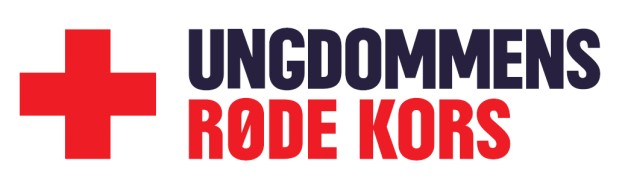 REFERAT AF LS-MØDE 15. MAJ 2017 Tidspunkt: 16.30 – 20.30	Sted: Oliver Twist


Til stede: Amalie, Simon, Søren, Troels, Anna Sofie, Rasmus, Henrik, Anders, Merete og Rikke. Under pkt. 2 også økonomichef Aamer og Søren Thorbjørnsen og Peter Skanborg fra Deloitte og intern revisor Daniel Falk (Skype). Under punkt 4 også kommunikationschef Line.

Godkendelse af dagsorden 				
Dagsorden blev godkendt, idet punkt 5 om LUR-tilskudsansøgninger udgår. Det blev understreget, at punkt 6 om struktur bliver en indledende drøftelse.

Godkendelse af årsregnskab (m. interne og eksterne revisorer)	Den ene af to interne revisorer, Daniel Falk, som var med på Skype, og de eksterne revisorer blev præsenteret. Årsregnskabet for 2016 og processen fremadrettet blev kort præsenteret. Årsregnskabet for 2016 viser som bekendt desværre et væsentligt underskud på næsten 2,7 mio. kr. Underskuddet skyldes bl.a. den investering i fundraising, LS besluttede at foretage for at afbøde slaget i nedgangen i tipsmidler gennem DUF. Dertil kom der en række udsving i negativ retning – både færre frie midler end forudset, en håndtering af en feriepengesag pga. en systembrist samt enkelte andre ting. Der er næsten altid udsving i slutningen af året, men de plejer at balancere hinanden i langt højere grad, end det har været tilfældet i 2016.

Økonomichefen Aamer forklarede, at regnskabsopstillingen følger den af brancheorganisationen anbefalede model for årsregnskaber. Den nye struktur på sekretariatet vil blive justeret ind, så det vil komme til at se anderledes ud til næste år. Overordnet set har Ungdommens Røde Kors ikke ret mange aktiver. Dvs. der er ikke pengebindinger i så meget – det er meget standard.
Aamer fortalte, at det er en prioritet at få ændret økonomisystemet, så det bliver mere retvisende, og der vil komme færre uforudsete udsving sidst på året. På den anden side af sommerferien skulle systemet være up to date.

De eksterne revisorer forklarede, at der er kommet nye standarder for revisionspåtegninger. Derfor er revisionsprotokollatet noget længere end sidste år. Protokollatet er revisorernes meddelelsesmulighed for at give besked til LS. Det er desuden det, som donerer og samarbejdspartnere kan være interesserede i at læse, hvad der er af bemærkninger. De eksterne revisorer går ikke ned og kigger i alt, men de kigger i nogle af de bilag og processer, hvor risikoen for fejl er størst. De eksterne revisorer gennemgik de anvisninger, de havde til årsregnskabet.URK har i omegnen af 1 mio. til gode fra Ugandisk Røde Kors pga. korruptionssagen i Uganda i 2014. Chancen for at de alle kommer ind, er ikke for gode –derfor er der en vis usikkerhed forbundet med beløbet. I Ugandisk Røde Kors er man i gang med at udarbejde årsrapporter for 2013, 2014 og 2015. De vil give indblik i, om URK skal nedskrive tilgodehavendet fra Ugandisk Røde Kors. Aamer har lavet nogle arbejdspapirer som klart dokumenterer sagerne. Det vil han gerne vise LS ved lejlighed.

LS spurgte de eksterne revisorer, hvad der vil være en sund egenkapital for en organisation som URK. Revisorerne svarede, at det kommer an på, hvordan det lykkes at skaffe den likviditet, URK har behov for, for at aktiviteterne kan løbe rundt. Revisorerne ser dog gerne, at der er en buffer, så der er en sikkerhed, når det går galt. De mener, at URK bør komme tilbage til der, hvor bufferen var sidste år. Det giver frihed til at træffe beslutninger om fx at gøre noget andet end det, vi gør i dag, som fx at fortage en ekstra investering i fundraising.

De interne revisorer pointerede, at de først har set årsregnskabet i torsdags. De har ikke modtaget budgettet, og referaterne er meget korte. Derfor har det været svært for dem at sige ret meget om årsregnskabet. Men de sagde, at det markante underskud, som har spist 1/3 af egenkapital er kritisk, såfremt det fortsætter i samme bane. De påpegede, at udgifter til medarbejdere er steget markant og opfordrede til, at det overvejes, om medarbejderudgifterne skal fylde så meget i en frivilligorganisation. Fundraising tyder på at være en god forretning, men det er noget, de vil undersøge nærmere. Fællesomkostninger, personaleomkostninger, kontorhold og udgifter til landsstyrelsen er alle steget fra sidste år– det vil de interne revisorer gerne undersøge nærmere inden landsmødet. Udgifter til LUR er også steget – det vurderer de interne revisorer dog umiddelbart er positivt.

Amalie opfordrede de interne revisorer til at tage udgangspunkt i de prioriteringer, der er foretaget, og hun påpegede, at egenkapitalen ikke er forsvundet – den er investeret.

LS gjorde opmærksom på, at de ikke har modtaget revisionsprotokollatet forud for mødet, fordi URK først har modtaget det sent fra de eksterne revisorer, hvorefter der blev givet læsetid, og revisionsprotokollatet blev underskrevet. 

Kommentarer til udsendte orienteringer			
LS tog de udsendte orienteringer om økonomi, fundraising, medlemsrekruttering, ny struktur på sekretariatet, Folkemøde og Røde Kors i Danmark til efterretning. 

LS sagde ja tak til en samlet indstilling på medlemsrekruttering og intro-medlemskaber.

Sekretariatet orienterede om, at strukturændringerne på sekretariatet generelt er blevet taget godt imod blandt medarbejderne. Det ene team, lokal og global handlekraft, springer direkte ud af genstarten.

Sekretariatet orienterede om dialogen med Røde Kors om et øget samarbejde på fundraisingområdet. LS gav direktionen mandat til at skrive et papir om, hvad URK og RKiD forestiller sig at opnå sammen, og hvad er det for nogle bekymringer direktionen og LS har ift. et tættere samarbejde. Skrivet bør også indeholde et processkriv, der skitserer rækkefølgen af og mandatet for beslutninger. Første principielle diskussion foretages på fællesudvalgsmødet d. 9. juni. Det er muligt at skrivet ikke er færdigt til den tid.

Ny hjemmeside					
Kommunikationschefen Line præsenterede det nye logo og udkastet til den nye hjemmeside. LS tog logoet til efterretning. LS opfordrede til i højere grad at få bevægelse frem på hjemmesiden frem for en gammel organisation. Det skal være en engagements entry. LS spurgte om, hvem ”vi’et” er, som henvises til på hjemmesiden? LS gav udtryk for, at de mener, at hjemmesiden er bygget op efter organisationen, som den ser ud i dag, og ikke som den vil se ud i fremtiden. LS bad om at se noget mere. Sekretariatet arrangerer et møde for LS kun med fokus på hjemmesiden asap. Der er behov for en politisk beslutning ift. retningen for hjemmesiden.LUR tilskudsansøgninger 2017				
Punktet udgik, idet det ikke er en LS-beslutning at tage stilling til standard LUR-tilskud.
						Struktur 					
De tilstedeværende LS’ere på Fremtidsværkstedet d. 6. maj orienterede om Fremtidsværkstedet, og LS drøftede indledningsvis outputtet fra Fremtidsværkstedet. LS vil i samarbejde med Codesignerne arbejde videre med at få tankerne fra Fremtidsværkstedet til at blive til en ny struktur for URK.	
Udviklingsplan 					
LS drøftede de Must Win Battles som blev foreslået på Fremtidsværket. LS arbejder videre med udviklingsplanen frem mod 12-ugers fristen for udsendelse før landsmødet i starten af juli. 